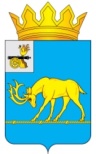 МУНИЦИПАЛЬНОЕ ОБРАЗОВАНИЕ «ТЕМКИНСКИЙ РАЙОН» СМОЛЕНСКОЙ ОБЛАСТИТЕМКИНСКИЙ РАЙОННЫЙ СОВЕТ ДЕПУТАТОВР Е Ш Е Н И Еот 29 июля 2022 года                                                                                                № 61 О внесении изменений в решение Темкинского районного Совета депутатов от 25.01.2019 №9                 «Об утверждении Положения «О финансовом управлении Администрации муниципального образования «Темкинский район» Смоленской области» В соответствии с Бюджетным Кодексом Российской Федерации, Федеральным законом от 06.10.2003 года №131-ФЗ «Об общих принципах организации местного самоуправления в Российской Федерации», областным законом Смоленской области от 29.11.2007 №109-з «Об отдельных вопросах муниципальной службы в Смоленской области», Уставом муниципального образования «Темкинский район» Смоленской области (новая редакция)                (с изменениями), решением постоянной комиссии по законности и правопорядкуТемкинский районный Совет депутатов р е ш и л:1. Внести в решение Темкинского районного Совета депутатов                                 от 25.01.2019 №9 «Об утверждении Положения «О финансовом управлении Администрации муниципального образования «Темкинский район» Смоленской области»» следующие изменения: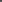 1.1. в приложении к решению:- абзац 1  раздела 7 изложить в следующей редакции:«Финансовое управление возглавляет начальник, назначаемый на должность и освобождаемый от должности Главой муниципального образования «Темкинский район» Смоленской области. Начальник финансового управления назначается на должность из числа лиц, отвечающих квалификационным требованиям, установленным уполномоченным Правительством Российской Федерации федеральным органом исполнительной власти.Проведение проверки соответствия кандидатов на замещение должности начальника финансового управления квалификационным требованиям осуществляется с участием финансового органа Смоленской области в соответствии с законом Смоленской области от 29.11.2007 №109-з «Об отдельных вопросах муниципальной службы в Смоленской области».2. Настоящее решение вступает в силу со дня обнародования и подлежит размещению на официальном сайте в информационно-телекоммуникационной  сети «Интернет».3.  Контроль за исполнением настоящего решения возложить на постоянную комиссию по законности и правопорядку (председатель А.Ф. Горностаева)Глава муниципального образования «Темкинский район» Смоленской областиС.А. ГуляевПредседатель Темкинского районного       Совета     депутатов                                            Л.Ю. Терёхина